Materialliste für die LG 8.1 der Gemeinschaftsschule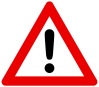 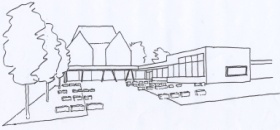 Bitte schonen Sie die Umwelt und Ihren Geldbeutel: Alle Ordner, Schnellhefter etc. aus Lernstufe 7.1 dürfen gerne weiterverwendet werden, wenn ihr Zustand noch in Ordnung ist.Das Lerntagebuch erhalten die Lernpartner der Stufen 5 – 10 zu Unterrichtsbeginn von den jeweiligen Lerngruppenleitungen. Wir bitten Sie um Verständnis, dass wir dafür einen Unkostenbeitrag von 5,00€ erheben müssen.FachMaterialFachMaterialDeutsch Roter Leitz-Ordner mit 3 Register1 Schnellhefter rot für LSÜs1 x Heft DIN A4 liniert mit Doppelrand (kein Hefteinband)Linierte Blätter mit DoppelrandMathematik1 DIN A4 Ringbuchordner blau  4 Register (Regelaufschrieb, Übungen, Lernpakete, LSÜs)4 Klarsichtfolien(wahlweise kariertes Heft)Englisch Ordner (gelb) mit einem dreier RegisterSchnellhefter (gelb)DIN A4 Heft liniert DIN A4 Vokabelheft (zweispaltig) mit gelben UmschlagBiologie/ Physik/ ChemieBiologie:Schnellhefter (grün)Physik:Heft A4 kariert mit Doppelrand Nr. 28SchnellhefterChemie: Chemie 1 Schnellhefter aus Pappe (Farbe egal)Oder Ringbuchordner (grün) mit 3er RegisterBildende Kunst HB Bleistift, einen 4B Bleistift und verschiedendicke PinselZeichenblock von letztem Jahr mitbringenMusik weißer Schnellhefter (von letztem Jahr)WBS 1 DIN A4 Ringbuchordner orange (der Ordner wird für WBS und Gk verwendet)3 Klarsichtfolien (mit Loch)4 RegisterGeografie Schnellhefter Orange (wer möchte kann Geo auch in den WBS Ordner machen mit 2 Registern)GK Siehe WBSGeschichte Kariertes Heft DIN A 4 ohne Umschlag (Ohne Rand)AES 1 DIN A4 Ringbuchordner schwarz6 Register4 KlarsichtfolienFranzösisch 1 DIN A4 Vokabelheft 3 Spalten 1 Schnellhefter, schwarz2 linierte Hefte mit Rand DIN A 4(Material aus 7 darf genutzt werden)Technik Ordner aus 7 weiterführen (Materialien aus dem letzten Jahr)Religion Schnellhefter lila, dünnes kariertes Heft (Nr. 38) mit kariertem Doppelrand und lila UmschlagProfil IMPOrdner (Ringbuch oder Schnellhefter) Farbe egalUSB Stick mit mind. 16 MBProfil SportSchnellhefter grauSonstigesBlock mit karierten Blättern DIN A4 und Doppelrand (durchgezogen)Block mit linierten Blättern DIN A4 und Doppelrand Klarsichthüllen DIN A4 (ca. 5 Stück)Sammelmappe A4 (Postmappe)BleistiftBuntstifteFüller, Tintenkiller, Kugelschreiberzwei Textmarker gelb und grünFineliner rot, orange, grün, blau, schwarz RadiergummiGeodreieckLinealZirkelSpitzerSchereKlebestift